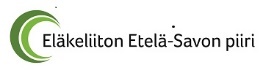 ELÄKELIITON ETELÄ-SAVON PIIRIN KESÄJUHLA PUUMALAN HURISSALOSSA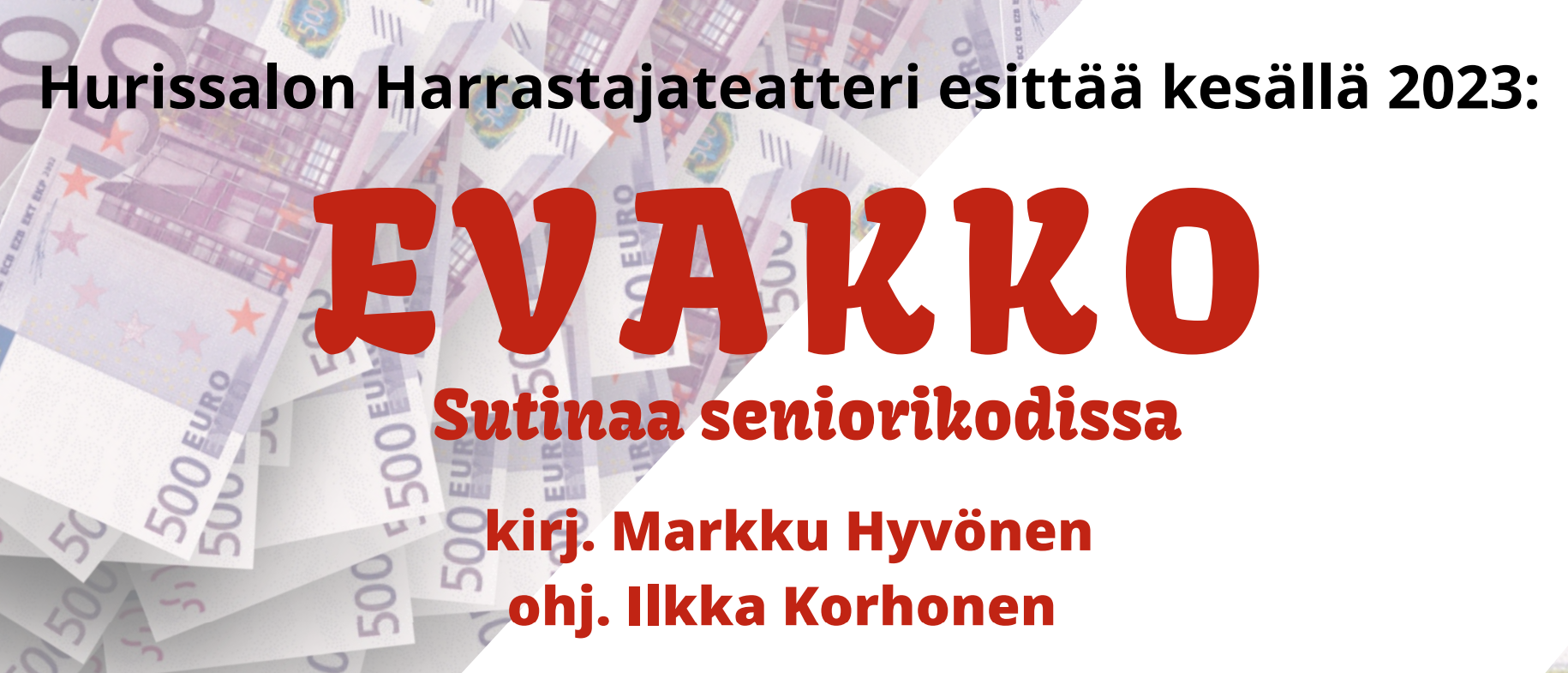 keskiviikkona 19.7.2023 klo 12- 16 PUUMALAN HURISSALOSSA Hurissalontie 175, 52230 HurissaloTervetuloa!Lippu 20 € sisältää tervetulokahvin/teen ja kahvileivänArpajaiset: 5 €/arpa, yhdistyksiä pyydetään tuomaan noin 20 euron arpajaispalkinnon.Kahviot ovat avoinna koko juhlan ajan.Tarjolla on kahvia/teetä, makeaa ja suolaista kahvileipää, virvokkeita, grillimakkaraaParkkipaikkoja runsaasti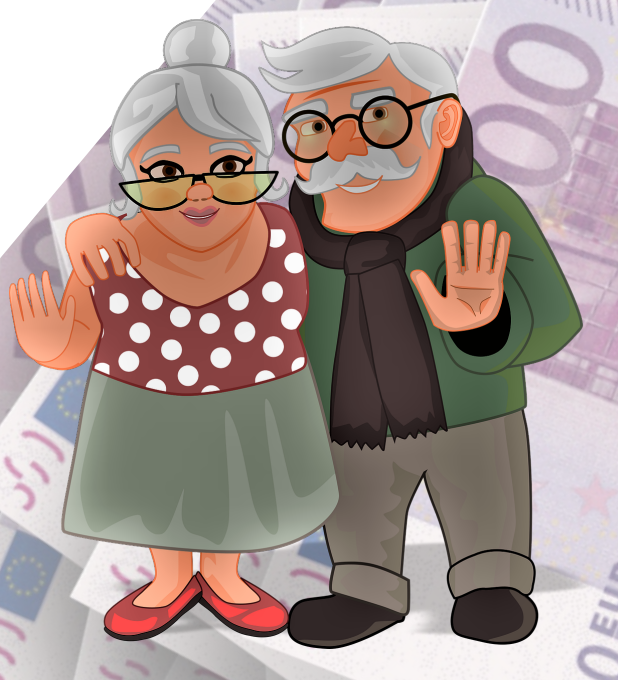 OHJELMA KLO 12.00-Yhteislaulu, Savolaisen lauluEläkeliiton tervehdysPuumalan Äijäkuoro esiintyy                                                      Eläkeliiton Etelä-Savon piirin tervehdys 
pj. Hannu Korhonen                          Puumalan kunnan tervehdysPuumalan Äijäkuoro esiintyy                            Teatteriesitys, EVAKKO, väliaikaPäätössanat Eläkeliiton Puumalan yhdistys ry pj. Eeva-Liisa Luukkonen                            Arvonta      